BRINKLEY GROVE PRIMARY SCHOOL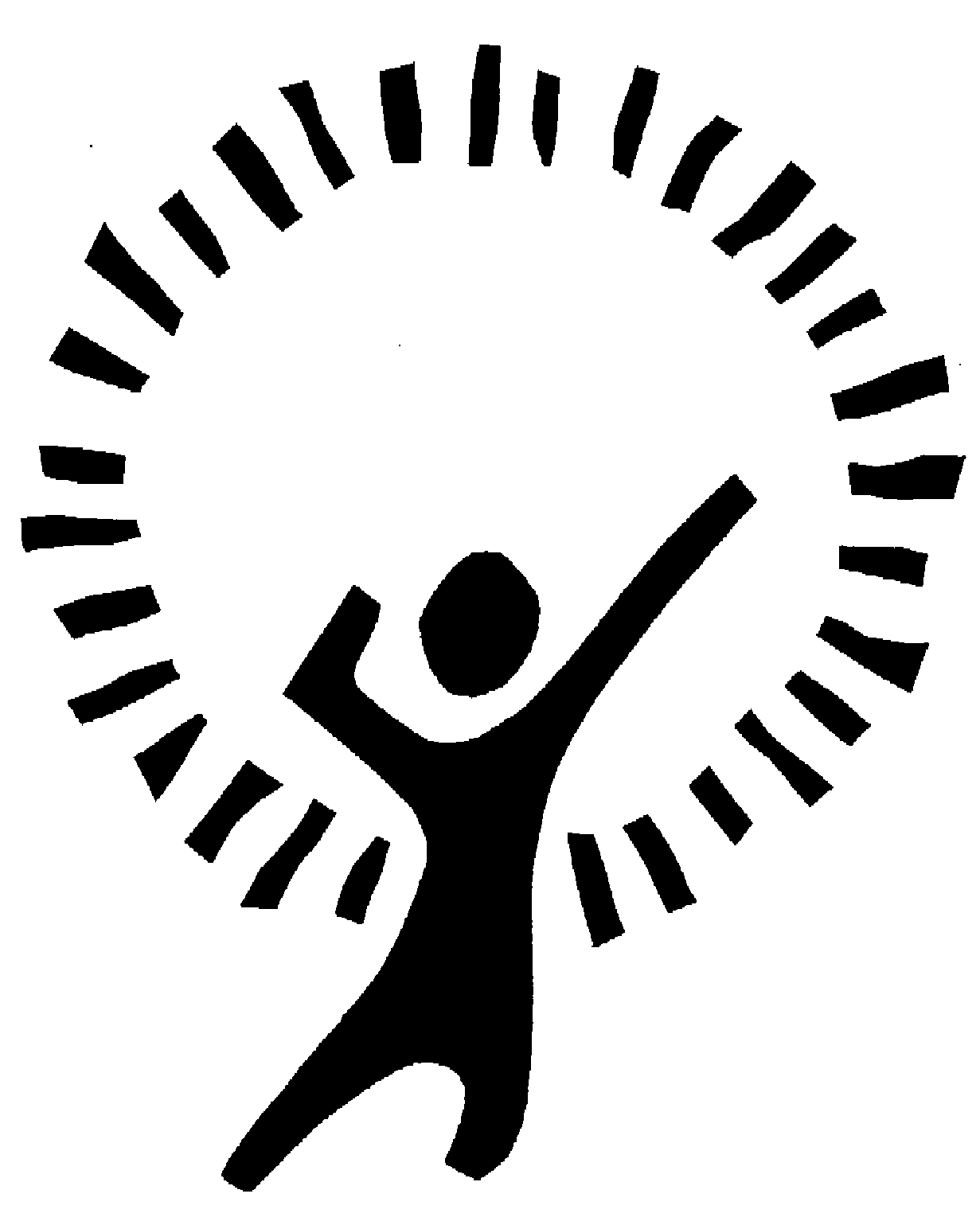 School Uniform PolicyThe school expects the wearing of a uniform and it is expected that parents will support this policy.  In order to support parents with the purchase of uniform we have worked to find a reliable and cost-effective supplier. More information can be found at the school office. Please ensure all items are clearly named, especially sweatshirts and cardigans.The uniform consists of:Royal blue sweatshirt*/cardigan*White polo shirt*, white blouse or shirtGrey or black trousers, grey skirt or pinaforeBlue and white gingham dressPlain black shoes (we ask that children do not wear trainers, high heels, strappy sandals or shoes with flashing lights).  Younger children find slip-ons or Velcro fastenings easier to manage than buckles and lacesPlain socks or tights (preferably black, grey or white)For PE children need:White t-shirt*Royal blue shorts*Jogging bottoms and sweatshirt or tracksuit in any plain, dark colour for colder weather outdoor PEPlimsolls for outdoor PE for Reception and Year 1 childrenTrainers for outdoor PE for Year 2 upwardsOther clothing and equipment:Book bag*PE bag*Water bottle +School caps (optional) +* 	Available online from smartypantsschoolwear.com+	Available from school officeJewelleryAll jewellery is totally discouraged as it can be dangerous to both the wearer and other children and it can be very distressing if jewellery is lost.  We recommend that no child below Year 3 wears a watch and ask that they are not worn by KS2 children if a child has swimming that day.  Please do not allow your child to wear studs or rings from piercings in school, with the exception of one earring per ear.  In this case, small studs are safest followed by the smallest size sleeper.  These will need to be removed  for PE to comply with Health and Safety requirements and are the child’s responsibility.  If your child cannot remove their own earrings please send them into school on a PE day without their earrings in.HairExtreme haircuts and dyed hair are not permitted. Hair longer than chin length should be tied back.  This helps children to see and stops head lice from travelling!Nail Varnish, Makeup and Body PiercingsNail varnish, make up and body piercings are not permitted. This may result in your child being unable to participate in a broad curriculum.Non-ComplianceIf a pupil attends school not in uniform, the parents will be contacted and requested to bring in the correct uniform. Pupils in Foundation Stage and KS1 may be given a spare item. If there is a good reason for the child not wearing uniform, parents should contact the headteacher to explain why this is the case and can be either in a letter or in person. All enquiries about non-compliance with the School Uniform Policy will be dealt with in a discreet and considerate manner. January 2019SCHOOL UNIFORM POLICYFebruary 2019Author: HEADTEACHERAnnually Adopted and Agreed by GovernorsFebruary 2019 Recommended Review DateFebruary 2020